DATOS DE UBICACIÓN DEL EQUIPO:DATOS DEL PROVEEDOR COMPRA:DATOS DEL PROVEEDOR ALQUILER:DATOS DEL EQUIPO (Desktop, portátil, impresora, scanner, video beam, otro):PERIFÉRICOS:CARACTERÍSTICAS  Y ACTIVIDADES  DEL  MANTENIMIENTO PREVENTIVOMANTENIMIENTOS PREVENTIVOS:MANTENIMIENTOS CORRECTIVOS: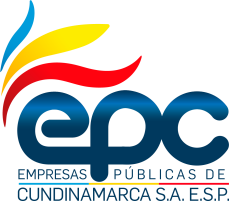 HOJA DE VIDA EQUIPOS TECNOLÓGICOSCódigo: GTI-F171HOJA DE VIDA EQUIPOS TECNOLÓGICOSVersión: 4HOJA DE VIDA EQUIPOS TECNOLÓGICOSFecha: 02/06/2023HOJA DE VIDA EQUIPOS TECNOLÓGICOSPág. 1/2Nombre usuario asignado:Cargo:Dependencia:Proveedor:Fecha de compra: (dd/mm/aa)Vencimiento garantía:(dd/mm/aa)(dd/mm/aa)(dd/mm/aa)Proveedor:Fecha de alquiler: (dd/mm/aa)Clase de Equipo:Marca :Modelo :Serial :Procesador:RAM:Disco:No. Placa:CD/DVD:Puertos:Tarjetas:Otros:Monitor:Marca :No. Placa :Serial :Teclado:Marca:No. Placa :Serial:Mouse::Marca:No. Placa :Serial:Parlantes:Marca:No. Placa :Serial:Otros periféricos:Marca:No. Placa :Serial:Otros periféricos:Marca:No. Placa :Serial:Otros periféricos:Marca:No. Placa :Serial:PERIODICIDADSEMESTRALSEMESTRALSEMESTRALMANTENIMIENTO FÍSICOLimpieza de hardware  (incluye , limpieza interna, externa, lubricación, inspección, revisión y ajustes)Limpieza de hardware  (incluye , limpieza interna, externa, lubricación, inspección, revisión y ajustes)Limpieza de hardware  (incluye , limpieza interna, externa, lubricación, inspección, revisión y ajustes)MANTENIMIENTO AL SOFTWARE Scandisk  y defragActualización  sistema OperativoActualización de aplicaciones autorizadasMANTENIMIENTO AL SOFTWARERevisión, configuración  Sistema operativo y aplicacionesActualización y escaneo de antivirusDesinstalación de aplicaciones no autorizadasMANTENIMIENTO AL SOFTWAREReinstalación  Aplicativos (cuando sea requerido)Reinstalación Sistema Operativo (cuando sea requerido)Instalación Total Sistema Operativo y aplicaciones (cuando sea requerido)FECHAMANTENIMIENTO PROGRAMADOFECHA REALIZACIÓNRESPONSABLE DEL MANTENIMIENTOOBSERVACIONES Y/O RECOMENDACIONESFECHA REALIZACIÓNSERVICIO TÉCNICO REALIZADOREPUESTOSRESPONSABLE